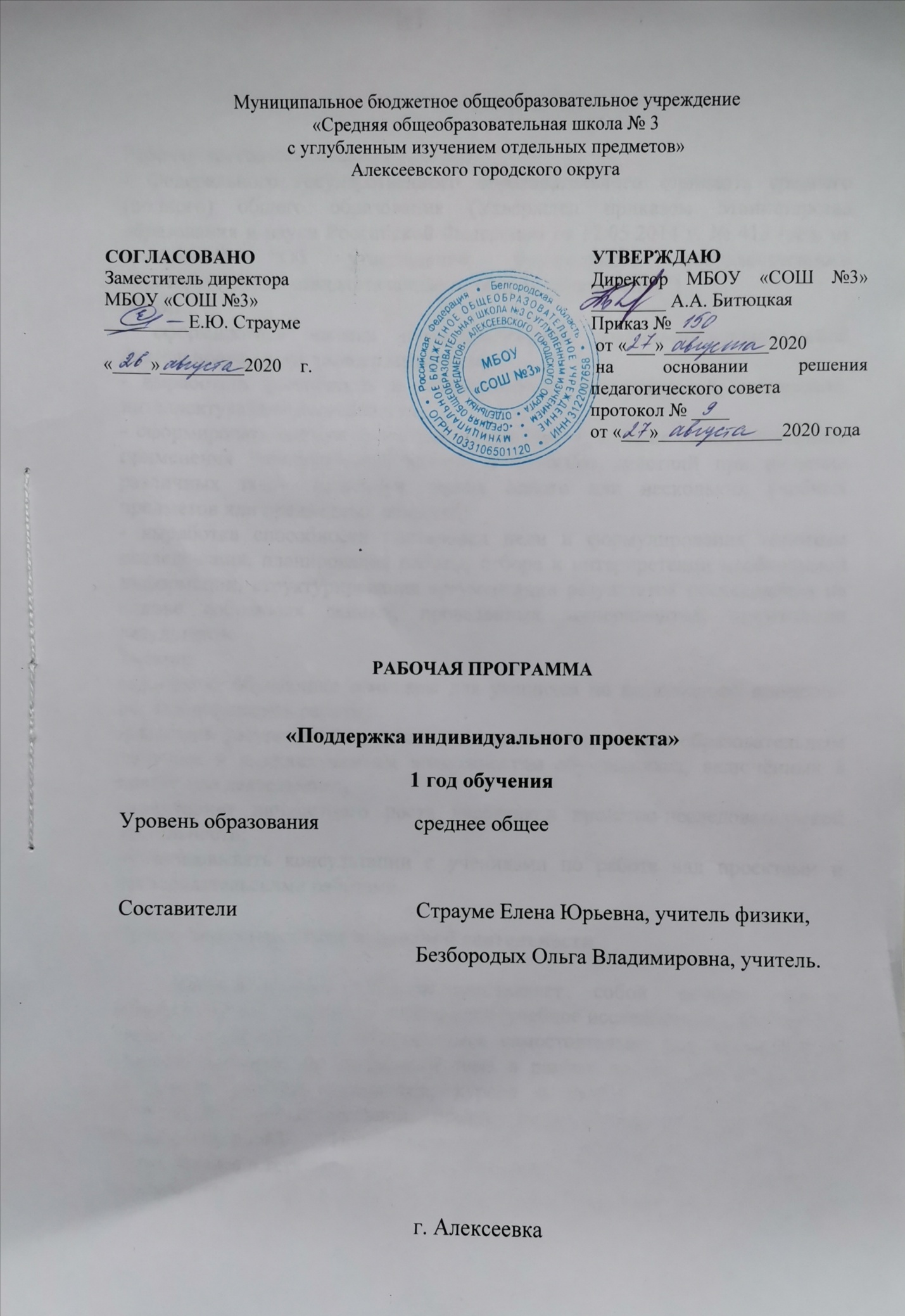 Пояснительная запискаРабочая программа создана на основе:- Федерального государственного образовательного стандарта среднего (полного) общего образования (Утвержден приказом Министерства образования и науки Российской Федерации от 17.05.2014 г. № 413 (ред. от 29.12.2014) "Об утверждении федерального государственного образовательного стандарта среднего общего образования")Цели:- сформировать навыки коммуникативной, учебно-исследовательской деятельности, критического мышления;- выработать способность к инновационной, аналитической, творческой, интеллектуальной деятельности;- сформировать навыки проектной деятельности, а также самостоятельного применения приобретённых знаний и способов действий при решении различных задач, используя знания одного или нескольких учебных предметов или предметных областей;- выработка способности постановки цели и формулирования гипотезы исследования, планирования работы, отбора и интерпретации необходимой информации, структурирования аргументации результатов исследования на основе собранных данных, проведенных экспериментов, презентации результатов.Задачи:-проводить обучающие семинары для учащихся по выполнению проектно-исследовательской работы;-развивать ресурсную базу лицея, отвечающей системным образовательным запросам и индивидуальным возможностям обучающихся, включённых в проектную деятельность;-мониторинг личностного роста участников проектно-исследовательской деятельности;-организовывать консультации с учениками по работе над проектами и исследовательскими работами.Общая характеристика проектной деятельности	Индивидуальный проект представляет собой особую форму организации деятельности обучающихся (учебное исследование или учебный проект) и выполняется обучающимся самостоятельно под руководством учителя (тьютора) по выбранной теме в рамках одного или нескольких изучаемых учебных предметов, курсов в любой избранной области деятельности (познавательной, практической, учебно-исследовательской, социальной, иной). 	Исследовательский проект выполняется обучающимся в течение одного года, в рамках учебного времени, специально отведенного учебным планом, и должен быть представлен в виде завершенного учебного исследования или разработанного проекта: информационного, творческого, социального, прикладного, инновационного, конструкторского, инженерного.Результатом (продуктом) проектной деятельности может быть любая из следующих работ:мультимедийная презентация;материальный объект, макет;Прибор;Буклет;Брощюра;Видеофильм;Видеоклип;Газета и т.п.В состав материалов, которые должны быть подготовлены по завершению проекта для его защиты, в обязательном порядке включаются:выносимый на защиту продукт проектной деятельности, представленный в одной из описанных выше форм;подготовленная учащимся краткая пояснительная записка к проекту (объемом не более 1 машинописной страницы)краткий отзыв руководителя, содержащий краткую характеристику работы учащегося в ходе выполнения проекта, в том числе:а) инициативности и самостоятельности,б) ответственности (включая динамику отношения к выполняемой работе),в) исполнительской дисциплины.	При наличии в выполненной работе соответствующих оснований в отзыве может быть также отмечена новизна подхода и/или полученных решений, актуальность и практическая значимость полученных результатов.Описание места индивидуального проекта в учебном планеИтоговый индивидуальный проект обязателен для выполнения обучающимися 10 класса по выбранному учебному предмету. В МБОУ «СОШ № 3» на внеурочную деятельность «Поддержка  индивидуального проекта» в 10 классах выделено 35 часов (1 часа в неделю в течение 1 года).Личностные, метапредметные и предметные результаты освоения учебного курса социальный проектЛичностные:сформированность основ гражданской идентичности личности;готовность к переходу к самообразованию на основе учебно-познавательной мотивации, в том числе готовность к выбору направления профильного образования;сформированность социальных компетенций, включая ценностно-смысловые установки и моральные нормы, опыт социальных и межличностных отношений, правосознание.Метапредметные:способность и готовность к освоению систематических знаний, их самостоятельному пополнению, переносу и интеграции;способность к сотрудничеству и коммуникации;способность к решению личностно и социально значимых проблем и воплощению найденных решений в практику;способность и готовность к использованию ИКТ в целях обучения и развития;способность к самоорганизации, саморегуляции и рефлексии.Предметные:способность к решению учебно-познавательных и учебно-практических задач, основанных на изучаемом учебном материале, с использованием способов действий, релевантных содержанию учебных предметов;способность самостоятельно ставить цели эксперимента и проводить необходимые измерения;Способность анализировать полученные результаты.Система оценки предметных результатов предполагает выделение базового уровня достижений как точки отсчёта при построении всей системы оценки и организации индивидуальной работы с обучающимися.Ведущие формы и методы организации учебных занятий:занятие-лекция;работа в группах;индивидуальная работа с бумажными источниками информации;индивидуальная работа с интернет ресурсами;работа в парах;консультаии.В ходе решения системы проектных задач, у обучающихся должны быть сформированы следующие способности:рефлексировать (видеть проблему; анализировать сделанное: почему получилось, почему не получилось, видеть трудности, ошибки);целеполагать (ставить и удерживать цели);планировать (составлять план своей деятельности);моделировать (представлять способ действия в виде модели-схемы, выделяя всё существенное и главное);проявлять инициативу при поиске способа (способов) решения задачи;вступать в коммуникацию (взаимодействовать при решении задачи, отстаивать свою позицию, принимать или аргументировано отклонять точки зрения других).	По окончании внеурочной деятельности «Поддержка индивидуального проекта” учащиеся должны научиться:основам методологии проектной деятельности;структуре и правилам оформления проектной работы.	По окончании внеурочной деятельности «Поддержка индивидуального проекта” учащиеся получат возможность:формулировать тему исследовательской и проектной работы, доказывать ее актуальность;составлять индивидуальный план исследовательской и проектной работы;выделять объект и предмет исследовательской и проектной работы;определять цель и задачи исследовательской и проектной работы;работать с различными источниками, в том числе с первоисточниками, грамотно их цитировать, оформлять библиографические ссылки, составлять библиографический список по проблеме;выбирать и применять на практике методы исследовательской деятельности адекватные задачам исследования;оформлять теоретические и экспериментальные результаты исследовательской и проектной работы;рецензировать чужую исследовательскую или проектную работы;наблюдать за биологическими, экологическими и социальными явлениями;описывать результаты наблюдений, обсуждения полученных фактов;проводить опыты в соответствии с задачами, объяснять их результаты;проводить измерения с помощью различных приборов;выполнять письменные инструкции правил безопасности;оформлять результаты исследования с помощью описания фактов, составления простых таблиц, графиков, формулирования выводов.По окончании курса «Поддержка индивидуального проекта» учащиеся должны владеть понятиями: абстракция, анализ, апробация, библиография, гипотеза исследования, дедукция, закон, индукция, концепция, моделирование, наблюдение, наука, обобщение, объект исследования, предмет исследования, принцип, рецензия, синтез, сравнение, теория, факт, эксперимент.Тематическое планирование по курсу «Поддержка индивидуального проекта»7. Описание учебно-методического и материально-технического обеспечения образовательного процессаМатериально-техническое обеспечение образовательного процесса:Компетенции	Настоящий курс предусматривает формирование у учащихся общеучебных умений и навыков, универсальных способов деятельности и ключевых компетенций:- определение сущностных характеристик изучаемого объекта; самостоятельный выбор критериев для сравнения, сопоставления, оценки и классификации объектов;- использование элементов причинно-следственного и структурно-функционального анализа;- исследование реальных связей и зависимостей;- умение развернуто обосновывать суждения, давать определения, приводить доказательства (в том числе от противного);- объяснение изученных положений на самостоятельно подобранных конкретных примерах;- поиск нужной информации по заданной теме в источниках различного типа и извлечение необходимой информации из источников, созданных в различных знаковых системах (текст, таблица, график, диаграмма, аудиовизуальный ряд и др.);- отделение основной информации от второстепенной, критическое оценивание достоверности полученной информации;- передача содержания информации адекватно поставленной цели (сжато, полно, выборочно);- перевод информации из одной знаковой системы в другую (из текста в таблицу, из аудиовизуального ряда в текст и др.), выбор знаковых систем адекватно познавательной и коммуникативной ситуации;- выбор вида чтения в соответствии с поставленной целью (ознакомительное, просмотровое, поисковое и др.); - уверенная работа с текстами различных стилей, понимание их специфики; адекватное восприятие языка средств массовой информации;- самостоятельное создание алгоритмов познавательной деятельности для решения задач творческого и поискового характера;- пользование мультимедийными ресурсами и компьютерными технологиями для обработки, передачи, систематизации информации, создания баз данных, презентации результатов познавательной и практической деятельности;- владение основными видами публичных выступлений (высказывание, монолог, дискуссия, полемика), следование этическим нормам и правилам ведения диалога (диспута).Основные формы контроля (измерители обученности):Оценка отдельных этапов выполнения проекта	Подготовительный период (выбор темы, руководителя и консультантов, определение сроков выполнения проекта, подача в МС Школы заявки на разработку проекта) - выставляется 1 отметка за выбор темы (учитывается: актуальность и важность темы; научно-теоретическое и практическое значение; степень освещенности данного вопроса в литературе)	Актуальность темы определяется тем, отвечает ли она проблемам развития и совершенствования процесса обучения.Научно-теоретическое и практическое значение темы определяется тем, что она может дать слушателю, т.е. могут ли изложенные вопросы быть использованы в его повседневной практической деятельности.	Планирование (оформление индивидуальной программы реализации проекта) - выставляется 1 отметка по результатам выполнения этапа (учитывается: целеполагание, формулировка задач, которые следует решить, цели	должны   быть   ясными,   четко   сформулированными   и    реальными,   т.е. достижимыми; выбор средств и методов, адекватных поставленным целям; планирование, определение последовательности и сроков работ)	Работа над проектом -выставляется 2 - 6 отметки в ходе выполнения этапа (учитывается: уровень проведения этапа; широта охвата необходимого материала; глубина аналитической оценки; самостоятельность и оригинальность решения проблемы; излагая конкретные данные, нужно доказывать и показывать, как они были получены, проверены, уточнены, чтобы изложение было достоверным; изложение мысли должно быть понятным, правильно сформулированным и показывать то, что было открыто или выявлено автором исследования; использование современных технологий; уровень оформления результатов работ в соответствии с замыслом проекта и целями исследования; форма работы должна соответствовать содержанию; не принято писать работу от первого лица; текст теоретической части должен быть написан в неопределенном наклонении («рассматривается», «определяется» и т.п.); работу следует писать литературным языком с использованием научной терминологии;	письменная речь	должна	быть	орфографически	грамотной, пунктуация соответствовать правилам, словарный и грамматический строй речи разнообразен, речь выразительна; работа должна быть аккуратно выполнена, желательно присутствие наглядного материала (рисунки, таблицы, диаграммы и т.п.). 	В оформлении работы должен быть выдержан принцип  необходимости и достаточности - перегрузка «эффектами» ухудшает качество работы.	Подготовка проекта к итоговой публичной защите - этап оценивается двумя  отметками:  за оформление материалов к защите; за уровень проведения генеральной репетиции защиты	Оценка уровня проведения генеральной репетиции может быть дана как руководителем проекта, так и независимыми экспертами.	Публичная защита индивидуального проекта - выставляется 1 отметка за публичную защиту. Отметка, полученная на публичной защите проекта, может повлиять на повышение итоговой оценки или учитываться как равная среди других, полученных за разработку проекта.	Поощрительная оценка индивидуального проекта - выставляется 1 отметка - 5(по предложению руководителя проекта и решению за индивидуальный проект может быть выставлена поощрительная отметка 5 - за особые/выдающиеся особенности полученного продукта (в актуальности для Школы, содержании, выполнении, защите, реализации и т.д.). Выставление итоговой оценки:итоговую отметку за выполнение индивидуального проекта на основании имеющихся выставляет руководитель проекта.Итогом курса является защита проектной работы.Литература:Дополнительная литература1. Сергеев И.С. Как организовать проектную деятельность учащихся: Практическое пособие для работников общеобразовательных учреждений. – М.: АРКТИ, 2007. – 80 с.2. Сергеева В.П. Проектно – организаторская компетентность учителя в воспитательной деятельности. М. 2005.3. Метод учебных проектов: Методическое пособие М. 2006.4. ЕГЭ. 2004-2005. Физика: контрольные измерительные материалы - М.: Просвещение, 2010-2011.Интернет- ресурс:
1.www.booksgid.com- Вооk Gid. Электронная библиотека.2. www.school.edu.ru/default.asp- Российский образовательный портал. Доступность, качество, эффективность.3.http://school-collection.edu.ru/catalog/pupil/?subject=30- Единая коллекция цифровых образовательных ресурсов.4.http://fcior.edu.ru/ Федеральный центр информационно-образовательных ресурсов (ФЦИОР).5.http://www.ict.edu.ru Портал "Информационно-коммуникационные технологии в образовании"№Наименование разделов и темВсего часов10 классВведение. Особенности проектной деятельности.Основные требования к исследованию. Виды школьных проектов. Основные технологические подходы.1Особенности монопроекта и межпредметного проекта. Структура проекта. Алгоритм работы над проектом.1Этапы работы над проектом.1Методы исследования.1Определение темы, цели, задач проекта.1Консультирование по выбору темы проекта.1Определение темы ИП.1Составление плана работы над проектом.1Работа с литературой.1Подбор теоретического материала по выбранной теме проекта.1Работа с ресурсами Интернета.1Составление глоссария (презентации) по теме теоретической части проекта.1Что такое плагиат и как его избегать в своей работе1Практическое занятие с системами «антиплагиат».1Аннотированный список литературы.1Графические материалы проекта: виды, технология, требования к оформлению.1Технология презентации. 1Эссе по проблеме исследования.1Определение практического применения объекта и предмета исследования.1Определение научной проблемы: постановка цели и задач эксперимента по выбранной теме.1Планирование: от цели к результату.1Подготовка необходимых материалов, оборудования для практической (исследовательской, экспериментальной) части ИП.1Составление плана эксперимента (исследования).1Составление плана эксперимента (исследования).1Проведение эксперимента (исследования) по выбранной теме ИП (Создание модели, макета ...)1Анализ проведенного эксперимента (исследования, созданного макета, модели).1Оформление результатов экспериментов.1Критерии внешней оценки проекта.1Правила цитирования (комбинированная лекция).1Обсуждение способов оформления конечных результатов ИП (презентаций, защиты, творческих отчетов, макетов).1Навыки монологической речи. Аргументирующая речь.1Умение использовать различные средства наглядности при выступлении. Умение отвечать на незапланированные вопросы.1Оценка защиты выполненного проекта. Составление архива проекта.1Представление работы, публичная предзащита проекта.1Представление работы, публичная предзащита проекта.1№ п/пНаименованиеПотребность(шт/комплект/экз.)В наличии(шт/комплект/экз.)% обеспеченностиКомпьютерный стол1шт.1шт.100Стол учительский 1 шт.1 шт.100Стул учительский 1шт.1шт.100Стол ученический 15 шт.15 шт.100Стул ученический 30 шт.30 шт.100Шкаф-пенал 2 шт.2 шт.100Шкаф плательный 1 шт.1 шт.100Тумба под доску  2 шт.2 шт.100Рулонная штора 3 шт.3 шт.100Классная доска трехсекционная  1 шт.1 шт.100Интерактивная доска 1 шт.шт.100Компьютер 1 шт.шт.100Проектор 1 шт.1 шт.100Крепление для проектора 1 шт.1 шт.100Часы1 шт.1 шт.100